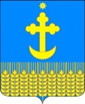 РАСПОРЯЖЕНИЕАДМИНИСТРАЦИИ УСПЕНСКОГО СЕЛЬСКОГО ПОСЕЛЕНИЯБЕЛОГЛИНСКОГО РАЙОНА от  22.08.2022                                                                                               № 117-рст-ца УспенскаяОб утверждении мест, на которые запрещено возвращать животных без владельцев, и перечня лиц, уполномоченных на принятие решений о возврате животных на прежние места обитания на территории Успенского сельского поселения Белоглинского района.	В соответствии с Федеральным законом от 6 октября  2003 № 131-ФЗ «Об общих принципах организации местного самоуправления в Российской Федерации», Федеральным законом  от 27 декабря 2018 №498-ФЗ «Об ответственном обращении с животными и о внесении изменений в отдельные законодательные акты Российской Федерации», Федеральным законом от 14 июля 2022 года №269-Фз «О внесении изменений в Федеральный закон «Об ответственном обращении с животными и о внесении изменений в отдельные законодательные акты Российской Федерации».	1. Утвердить места, на которые запрещено возвращать животных без владельцев на территории Успенского сельского поселения Белоглинского района (приложение).	2.Главный специалист администрации Успенского сельского поселения Белоглинского района (Лукьянченко) назначить лицом, уполномоченным на принятие решений о возврате животных без владельцев на прежние места обитания животных без владельцев на территории Успенского сельского поселения Белоглинского района.	3.Специалисту 2 категории администрации Успенского сельского поселения Белоглинского района С.Г.Касьяновой, разместить настоящее распоряжение на официальном сайте Успенского сельского поселения Белоглинского района (admuspenskoesp.ru).	4. Контроль над исполнением настоящего распоряжения оставляю за собой.5. Распоряжение вступает в силу со дня его подписания.Приложение к постановлению администрации Успенского сельского поселенияБелоглинского районаот 22.08.2022г.№117                                                                      Места, на которые запрещено возвращать животных без владельцев на территории Успенского сельского поселения Белоглинского района.1.Детские игровые и спортивные площадки.2.Территории общего пользования (в том числе площади, улицы, проезды, набережные, скверы, парки и другие территории, которыми беспрепятственно пользуется неограниченный круг лиц).3.Территории детских образовательных и лечебных учреждений.4.Территории прилегающих к объектам культуры и искусства.5.Кладбища и мемориальные зоны.6.Места размещения нестационарных торговых объектов.8.Объекты транспортной инфраструктуры (автобусные остановки).Глава Успенского сельского поселения Белоглинского районаГ.Ю.Гусейнова